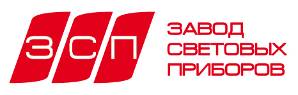 Информационное письмо  О временной корректировке поставок светильников Main LED и Base LED.  Информируем Вас о том, в связи с оптимизацией производства и  освоением новой производственной площадки ЗСП, с 01 августа 2017 планируется ВРЕМЕННАЯ приостановка поставок светильников серии  Main LED 18 (Main LED-18-001 850, Main LED-18-002 850) и Base LED 18 (Base LED-18-001 850, Base LED-18-002 850). На светильники Main LED 54 и Base LED 54 будет проведена незначительная корректировка цены.  Ориентировочно в полном объеме поставки будут возобновлены через 1,5-2 месяца. О возобновления поставок данных типов светильников будет сообщено дополнительно. Надеемся на Ваше понимание. Генеральный директор ЗАО «Мордовский свет»                                          Кудашкин Ю.В.Исп.  УМ АСТЗ   (8342)333003